Assemblée générale du Conseil Elzéar-Goulet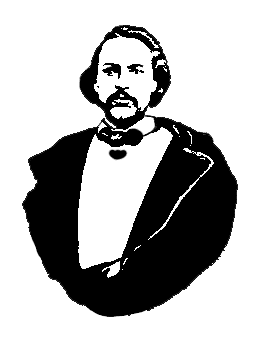 14 janvier 2015  ◊  19h30  ◊  Salle Sportex (1341), USBOuverture de la réunion et prièreAdoption de l’ordre du jourAdoption et suivi du procès-verbal du 26 novembre 2014Présentation sur les métis aux Scouts du 2 déc.Rapport financierActivités de nos partenairesUnion nationaleMMFAffaires nouvellesAuberge du Violon 2015 . Progrès . Réunion des capitaines le 15 janvier.AGA 2015 du CEG.  Salle Sportex, USB, 18 mars à 19h30.  Nourriture?  Musique?Tirage 50/50Tirage de prix de présenceAjournementRapport financier du 14 janvier 2015( 26 novembre 2014 au 14 janvier 2015 )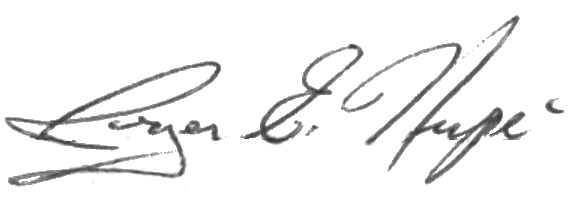 Rapport préparé et soumis par Roger Hupé :				TrésorierDébut de la périodeDébut de la périodeDébut de la périodeDébut de la périodeDébut de la périodeÉtat du compte-chèques le 26 novembre 2014État du compte-chèques le 26 novembre 2014État du compte-chèques le 26 novembre 2014État du compte-chèques le 26 novembre 20148,922.41$RecettesRecettesRecettesRecettesRecettes* 1) Dépôt (28 nov. 2014) –  50/50 et cotisations39.00$* Intérêts banquiers0.00$Total recettesTotal recettesTotal recettesTotal recettes39.00$(1)  Total accessible(1)  Total accessible(1)  Total accessible(1)  Total accessible8,961.41$DéboursésDéboursésDéboursésDéboursésDéboursés*  #113  Auberge du Violon – Annonce(250.00$)*  #114  Présentation métis au Scouts – Achats bannock, etc.(53.56$)* Frais banquiers(0.00$)(2)  Total des déboursés(2)  Total des déboursés(2)  Total des déboursés(2)  Total des déboursés(303.56$)Fin de la périodeFin de la périodeFin de la périodeFin de la périodeFin de la période(3)  Solde du compte-chèques le 14 janvier 2015(3)  Solde du compte-chèques le 14 janvier 2015(3)  Solde du compte-chèques le 14 janvier 2015(3)  Solde du compte-chèques le 14 janvier 20158,657.85$